
                                                                    Фасад  коттеджа

                                        


                                                       План  цокольного  этажа
                                                           


                                                                План  первого  этажа

                                                           
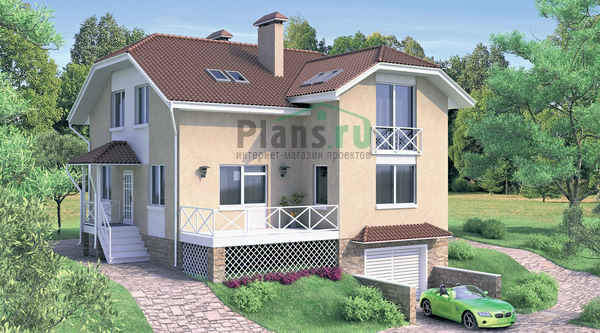 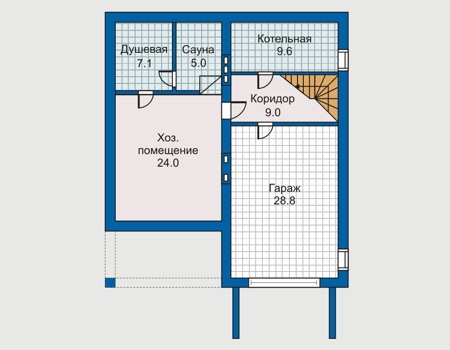 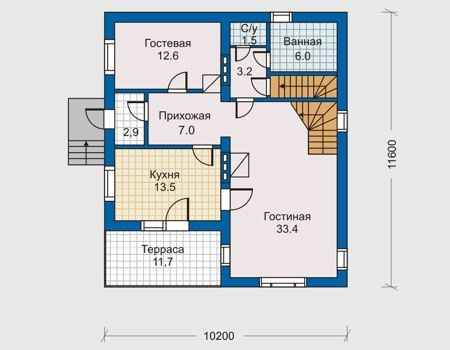 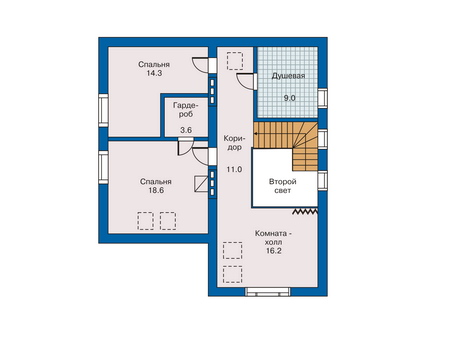                                       План  второго  этажа
